2 M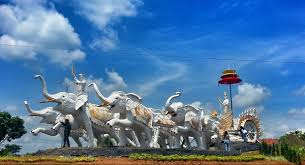 BADAN KESATUAN BANGSA DAN POLITIKKABUPATEN LAMPUNG TENGAHPRODUK PELAYANAN :SURAT IZIN KEBERADAAN ORGANISASI KEMASYARAKATAN (ORMAS)SURAT IZIN PENDIRIAN LEMBAGA SWADAYA MASYARAKAT (LSM)IZIN PENELITIAN / RISET DAERAH1,7 MSEMUA PELAYANAN GRATIS !2 M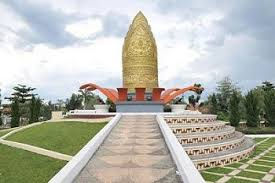 BADAN KESATUAN BANGSA DAN POLITIKKABUPATEN LAMPUNG TENGAHJANGKA WAKTU PENYELESAIAN PRODUK PELAYANANSURAT IZIN KEBERADAAN ORGANISASI 					1 Hari KerjaKEMASYARAKATAN (ORMAS)	SURAT IZIN KEBERADAAN LEMBAGA SWADAYA 			1 Hari KerjaMASYARAKAT (LSM)		IZIN PENELITIAN / RISET DAERAH						1 Hari Kerja